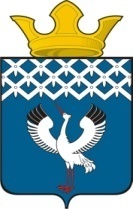 Российская ФедерацияСвердловская областьБайкаловский муниципальный районДума Байкаловского сельского поселения57-е заседание 4-го созываРЕШЕНИЕ26 мая 2022г.                                     с. Байкалово                                             № 284О признании утратившим силу решения Думы муниципального образования Байкаловского сельского поселения от 31.05.2017 №31 «О порядке ведения перечня видов муниципального контроля и органов местного самоуправления, уполномоченных на их осуществление на территории муниципального образования Байкаловского сельского поселения»	В связи с вступлением в силу Федерального закона от 31.07.2020 № 248-ФЗ «О государственном контроле (надзоре) и муниципальном контроле в Российской Федерации», в соответствии с Федеральным законом от 06.10.2003 № 131-ФЗ «Об общих принципах организации местного самоуправления в Российской Федерации», руководствуясь Уставом Байкаловского сельского поселения, Дума Байкаловского сельского поселенияРЕШИЛА:	1. Признать утратившим силу решение Думы муниципального образования Байкаловского сельского поселения от 31.05.2017 №31 «О порядке ведения перечня видов муниципального контроля и органов местного самоуправления, уполномоченных на их осуществление на территории муниципального образования Байкаловского сельского поселения».	2. Настоящее решение опубликовать в Информационном вестнике Байкаловского сельского поселения и на официальном сайте Думы Байкаловского сельского поселения: https://байкдума.рф.	3. Контроль за исполнением настоящего решения возложить на комиссию Думы по соблюдению законности и вопросам местного самоуправления (Чернаков В.В.)Председатель Думы Байкаловского сельского поселения  Байкаловского муниципального районаСвердловской области                                       			      С.В. Кузеванова 26 мая 2022 г.Глава Байкаловского сельского поселения   Байкаловского муниципального районаСвердловской области                    			                                Д.В. Лыжин26 мая 2022 г.